III. Fee Schedule E&SPCErie Co. Conservation District (District) E&S Review PolicyThe information listed within the Erie County Conservation District Policy Rules & Guidelines Related To E&S Pollution Control Plan Permit Reviews (District Guidelines), applies to all submittals for written determination, received in the District, and should be fully reviewed. The preceding fees will be charged by the Erie County Conservation District for technical reviews of Erosion and Sediment Pollution Control Plans, as authorized by Act 217 and the delegated agreement with the PA DEP.Only administratively complete applications containing the required fee, District application form, and location map will be accepted for technical review (see District Guidelines for additional guidance).  Review fees shall apply to all plans that are submitted to the District requesting E&SPC plan adequacy, except as noted within. (Effective January 1, 2018)The fees are intended to cover the initial review of a project, as well as one review of the subsequent revision, if submitted within 60 days of a deficiency letter.E&SPC Review Fees may be waived for an application filed under the name of a Municipality of the Commonwealth of Pennsylvania (see District Guidelines for additional guidance).  Fees for authorities of the Municipalities are not waived.  This includes, but is not limited to: sewer and water, housing, school districts, and universities, etc.The District fee should not be combined with any other municipal or county fee.  The canceled check will be the Applicant’s receipt unless one is requested.A site requiring a District plan review may not begin earthmoving activities until the Erosion and Sediment Pollution Control Plan has been approved by the District technical staff.Checks should be made payable as indicated below.  A $40.00 charge will be assessed for any check refused by the bank for insufficient funds, and the entire application package will be returned to the applicant. Please make E&SPC review fees payable to: Erie County Conservation District NPDES, E&SCP, & ESCGP Administrative Fee, make checks payable to: ECCD Clean Water Fund Disturbed Acreage Fee, make checks payable to: Pennsylvania Clean Water Fund Chapter 105 General Permit Administrative Fee, make checks payable to: ECCD Clean Water FundChapter 102 and Chapter 105 Administrative fees shall not be combinedI affirm that a person trained and experienced in Erosion and Sediment Pollution Control methods and techniques has prepared the above referenced plan.  I understand and agree to the above requirements, as well as those contained in the District Guidelines document.  This application also authorizes the Erie County Conservation District to enter the site and make inspections as necessary.___________________________________________________						(Signature of Authorized Agent)__________________________________________________					(Print Same as Above)ERIE COUNTY CONSERVATION DISTRICT1927 Wager Road      Erie, PA. 16509		Phone: 814/825-6403   eriecons@erieconservaion.com	FAX: 814/825-6033ERIE COUNTY CONSERVATION DISTRICT1927 Wager Road      Erie, PA. 16509		Phone: 814/825-6403   eriecons@erieconservaion.com	FAX: 814/825-6033ERIE COUNTY CONSERVATION DISTRICT1927 Wager Road      Erie, PA. 16509		Phone: 814/825-6403   eriecons@erieconservaion.com	FAX: 814/825-6033ERIE COUNTY CONSERVATION DISTRICT1927 Wager Road      Erie, PA. 16509		Phone: 814/825-6403   eriecons@erieconservaion.com	FAX: 814/825-6033ERIE COUNTY CONSERVATION DISTRICT1927 Wager Road      Erie, PA. 16509		Phone: 814/825-6403   eriecons@erieconservaion.com	FAX: 814/825-6033ERIE COUNTY CONSERVATION DISTRICT1927 Wager Road      Erie, PA. 16509		Phone: 814/825-6403   eriecons@erieconservaion.com	FAX: 814/825-6033ERIE COUNTY CONSERVATION DISTRICT1927 Wager Road      Erie, PA. 16509		Phone: 814/825-6403   eriecons@erieconservaion.com	FAX: 814/825-6033ERIE COUNTY CONSERVATION DISTRICT1927 Wager Road      Erie, PA. 16509		Phone: 814/825-6403   eriecons@erieconservaion.com	FAX: 814/825-6033ERIE COUNTY CONSERVATION DISTRICT1927 Wager Road      Erie, PA. 16509		Phone: 814/825-6403   eriecons@erieconservaion.com	FAX: 814/825-6033ERIE COUNTY CONSERVATION DISTRICT1927 Wager Road      Erie, PA. 16509		Phone: 814/825-6403   eriecons@erieconservaion.com	FAX: 814/825-6033ERIE COUNTY CONSERVATION DISTRICT1927 Wager Road      Erie, PA. 16509		Phone: 814/825-6403   eriecons@erieconservaion.com	FAX: 814/825-6033ECCD SERVICE APPLICATION COVERSHEET & PROGRAM FEE SCHEDULE FORMECCD SERVICE APPLICATION COVERSHEET & PROGRAM FEE SCHEDULE FORMECCD SERVICE APPLICATION COVERSHEET & PROGRAM FEE SCHEDULE FORMECCD SERVICE APPLICATION COVERSHEET & PROGRAM FEE SCHEDULE FORMECCD SERVICE APPLICATION COVERSHEET & PROGRAM FEE SCHEDULE FORM Official Use Only: Official Use Only: Official Use Only: Official Use Only: Official Use Only: Official Use Only: Official Use Only: Official Use Only: Official Use Only:Date Received:Date Received:Date Received:Date Received:Date Received:Date Received:Date Received:Chapter 102 Permit Fee: Chapter 102 Permit Fee: Chapter 102 Permit Fee: E&S Review Fee: E&S Review Fee: E&S Review Fee: E&S Review Fee: Chapter 105 Permit Fee: Chapter 105 Permit Fee: Chapter 105 Permit Fee: Chapter 105 Permit Fee: Chapter 105 Permit Fee: Chapter 105 Permit Fee: Chapter 105 Permit Fee: PA Clean Water Fee: PA Clean Water Fee: Check #Check #Check #Check #Check #Check #Check #Check # Check # Check # Check # Check # Check # Check # Check # Check # I. Project Information: I. Project Information: New: New: New: Revised:Revised:Revised:Revised:Renewal:                    (Please Check and Complete )Renewal:                    (Please Check and Complete )Renewal:                    (Please Check and Complete )Renewal:                    (Please Check and Complete )Renewal:                    (Please Check and Complete )Renewal:                    (Please Check and Complete )Renewal:                    (Please Check and Complete )Project Name: Project Name: Municipality:Municipality:Municipality:Project Location: Project Location: Receiving Watershed & Chapter 93 Designation: Receiving Watershed & Chapter 93 Designation: Receiving Watershed & Chapter 93 Designation: Receiving Watershed & Chapter 93 Designation: Receiving Watershed & Chapter 93 Designation: Receiving Watershed & Chapter 93 Designation: Project Total Acres:Disturbed Acres:Disturbed Acres:Disturbed Acres:Disturbed Acres:# of Units: # of Units: # of Units: II. Applicant1. Owner/Developer Name:1. Owner/Developer Name:2. Project Designers / Contractor’s Name:Address:Address:Address:Phone:		        Fax:Phone:		        Fax:Phone:		       Fax:Responsible Official:Responsible Official:Responsible Official:e-mail address:e-mail address:e-mail address:Residential1 unit        =	$200		   __________2-5 units	      =	$250/unit	   __________6-15 units    =	$1000 + $60/unit    __________16-25 units  =	$1500 + $50/unit	   __________26-50 units  =	$2000 + $40/unit	   __________	51-75 units  =	$3500 + $30/unit	   __________76 + units    =	$4500 + $20/unit    __________Residential1 unit        =	$200		   __________2-5 units	      =	$250/unit	   __________6-15 units    =	$1000 + $60/unit    __________16-25 units  =	$1500 + $50/unit	   __________26-50 units  =	$2000 + $40/unit	   __________	51-75 units  =	$3500 + $30/unit	   __________76 + units    =	$4500 + $20/unit    __________Commercial/Industrial/Other Land DevelopmentUp to 1 acre   =	$500		          __________1.1-5 acres        =	$500 + $250/acre           __________6-25 acres      =	$2000 + $100/acre         __________26 – 75 acres =    $3000 + $70/acres          __________76-99 acres  =	$5000 + $50/acre            __________100+ acres =        $6000.00 + $40/acre       __________(Calculate fee by rounding up to nearest whole disturbed acre)Commercial/Industrial/Other Land DevelopmentUp to 1 acre   =	$500		          __________1.1-5 acres        =	$500 + $250/acre           __________6-25 acres      =	$2000 + $100/acre         __________26 – 75 acres =    $3000 + $70/acres          __________76-99 acres  =	$5000 + $50/acre            __________100+ acres =        $6000.00 + $40/acre       __________(Calculate fee by rounding up to nearest whole disturbed acre)Chapter 105 Permit E&S Plan Review Fee: Reference Section VI of the Submittal Rules & Guidelines for appropriate feeCumulative Length of Resource Impact    __________Cumulative Area of Resource Impact       __________Chapter 105 Permit E&S Plan Review Fee: Reference Section VI of the Submittal Rules & Guidelines for appropriate feeCumulative Length of Resource Impact    __________Cumulative Area of Resource Impact       __________Determination Fee:             Written requests, including but not limited to those associated with permit requirement determinations, which require review of plans, mapping, and or documents, are subject to review fees based on E&S plan review fee schedules above and the associated guidelines.  Indicate Residential or Commercial:   ______________________Determination Fee:             Written requests, including but not limited to those associated with permit requirement determinations, which require review of plans, mapping, and or documents, are subject to review fees based on E&S plan review fee schedules above and the associated guidelines.  Indicate Residential or Commercial:   ______________________Timber Harvesting                    Total Acres _________Less than 25 total acres  = $200     100 to 249.9 total acres = $60025 to 49.9  total acres     = $300     250+ =  $800+ $10/acre over 250 50 to 100 total acres       = $400             Total   ____________ (See associated District Guidelines; Section III, D)  Timber Harvesting                    Total Acres _________Less than 25 total acres  = $200     100 to 249.9 total acres = $60025 to 49.9  total acres     = $300     250+ =  $800+ $10/acre over 250 50 to 100 total acres       = $400             Total   ____________ (See associated District Guidelines; Section III, D)  Timber Harvesting                    Total Acres _________Less than 25 total acres  = $200     100 to 249.9 total acres = $60025 to 49.9  total acres     = $300     250+ =  $800+ $10/acre over 250 50 to 100 total acres       = $400             Total   ____________ (See associated District Guidelines; Section III, D)  Linear Projects Utility lines, roadways etc.Use Commercial /Industrial above  Total __________                                                                                                                    Chapter 105 Permits:General Permit # _________       Fee ______________(Permit fees, based on the PA DEP Chapter 105 Fee Schedule)Permit Fee Total  _________Chapter 102 Permit2:General NPDES – Administrative Review Fee        $500.00 ___________Individual NPDES – Administrative Review Fee   $1500.00 ___________E&SC Permit                                                           $1500.00 ___________ESCGP Permit                                                           $500.00 ___________Departmental NPDES Disturbed Acreage Fee $100. Per Acre ___________Chapter 102 Permit2:General NPDES – Administrative Review Fee        $500.00 ___________Individual NPDES – Administrative Review Fee   $1500.00 ___________E&SC Permit                                                           $1500.00 ___________ESCGP Permit                                                           $500.00 ___________Departmental NPDES Disturbed Acreage Fee $100. Per Acre ___________Chapter 102 Permit2:General NPDES – Administrative Review Fee        $500.00 ___________Individual NPDES – Administrative Review Fee   $1500.00 ___________E&SC Permit                                                           $1500.00 ___________ESCGP Permit                                                           $500.00 ___________Departmental NPDES Disturbed Acreage Fee $100. Per Acre ___________The applicant agrees to comply with all requirements of Title 25- Chapter 92, 93, 102 and 105 Rules and Regulation as set forth by the PA Dept. of Environmental Protection and further agrees to obtain all necessary permits in connection with the above referenced project. A unit is defined as a dwelling designed to accommodate a single household.  This applies to single-family residences, twin unit homes, condominiums, and apartments.  Therefore, the fee is based on the number of unites to be built (i.e. an apartment building that contains 10 apartments will have a fee based on ten units). 2Additional fees may apply related to substantial Incompleteness or additional processing, as applicable.The applicant agrees to comply with all requirements of Title 25- Chapter 92, 93, 102 and 105 Rules and Regulation as set forth by the PA Dept. of Environmental Protection and further agrees to obtain all necessary permits in connection with the above referenced project. A unit is defined as a dwelling designed to accommodate a single household.  This applies to single-family residences, twin unit homes, condominiums, and apartments.  Therefore, the fee is based on the number of unites to be built (i.e. an apartment building that contains 10 apartments will have a fee based on ten units). 2Additional fees may apply related to substantial Incompleteness or additional processing, as applicable.The applicant agrees to comply with all requirements of Title 25- Chapter 92, 93, 102 and 105 Rules and Regulation as set forth by the PA Dept. of Environmental Protection and further agrees to obtain all necessary permits in connection with the above referenced project. A unit is defined as a dwelling designed to accommodate a single household.  This applies to single-family residences, twin unit homes, condominiums, and apartments.  Therefore, the fee is based on the number of unites to be built (i.e. an apartment building that contains 10 apartments will have a fee based on ten units). 2Additional fees may apply related to substantial Incompleteness or additional processing, as applicable.The applicant agrees to comply with all requirements of Title 25- Chapter 92, 93, 102 and 105 Rules and Regulation as set forth by the PA Dept. of Environmental Protection and further agrees to obtain all necessary permits in connection with the above referenced project. A unit is defined as a dwelling designed to accommodate a single household.  This applies to single-family residences, twin unit homes, condominiums, and apartments.  Therefore, the fee is based on the number of unites to be built (i.e. an apartment building that contains 10 apartments will have a fee based on ten units). 2Additional fees may apply related to substantial Incompleteness or additional processing, as applicable.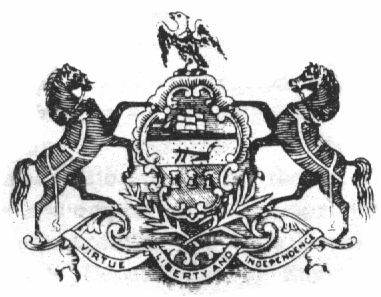 